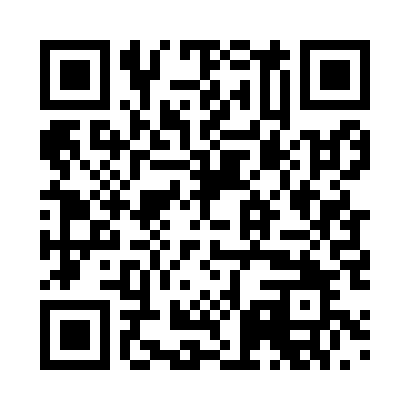 Prayer times for Unteraham, GermanyWed 1 May 2024 - Fri 31 May 2024High Latitude Method: Angle Based RulePrayer Calculation Method: Muslim World LeagueAsar Calculation Method: ShafiPrayer times provided by https://www.salahtimes.comDateDayFajrSunriseDhuhrAsrMaghribIsha1Wed3:405:501:075:078:2410:262Thu3:375:491:075:078:2510:283Fri3:345:471:075:088:2710:314Sat3:325:461:075:088:2810:335Sun3:295:441:065:098:3010:356Mon3:265:421:065:098:3110:387Tue3:245:411:065:108:3210:408Wed3:215:391:065:108:3410:439Thu3:185:381:065:118:3510:4510Fri3:155:371:065:118:3710:4811Sat3:135:351:065:128:3810:5012Sun3:105:341:065:128:3910:5313Mon3:075:321:065:138:4110:5514Tue3:045:311:065:138:4210:5815Wed3:025:301:065:148:4311:0016Thu2:595:291:065:148:4511:0317Fri2:565:271:065:158:4611:0518Sat2:535:261:065:158:4711:0819Sun2:515:251:065:168:4811:1020Mon2:505:241:065:168:5011:1321Tue2:495:231:065:178:5111:1522Wed2:495:221:075:178:5211:1623Thu2:485:211:075:188:5311:1724Fri2:485:201:075:188:5411:1725Sat2:485:191:075:188:5511:1826Sun2:475:181:075:198:5611:1927Mon2:475:171:075:198:5811:1928Tue2:475:161:075:208:5911:2029Wed2:475:151:075:209:0011:2030Thu2:465:151:075:219:0111:2131Fri2:465:141:085:219:0211:21